Les mots d’ortho pour le 25 au 29 mars, 2019Dans le coffre au trésor1. une clé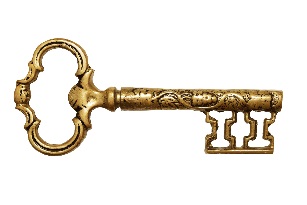 2. une perle3. une chaîne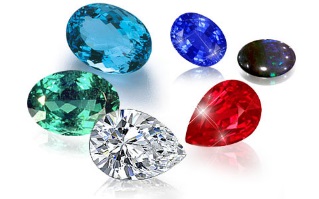 4. une pierre5. une bague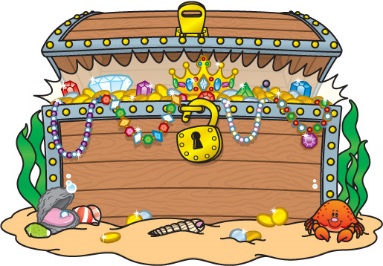 6. un rubis7. un trésor8. un bijou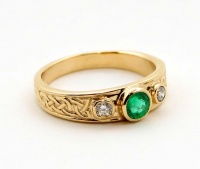 9. un diamant10. un coffre